Syllabus                   CSI Teacher Education Program, ISU RequirementInstructor InformationTextbook and Required/Optional MaterialsPurpose of the Course:   This course requires all Physical Education K-12 majors and Elementary Education Majors to submit a copy of each lesson plan, peer evaluation and instructor evaluation to their K-12 portfolio. The course is provided for the ISU program requirements; it is not required for CSI graduation.Micro-Teaching Project: Students will be required to create ten lessons to a grade of choice regarding a health topic such as seatbelt safety, nutrition, hydration, bicycle safety, benefits of exercise, teeth brushing, etc.; 8 of those lessons will be in a classroom setting or in a physical education setting as physical activity lessons. Students will go through a four-step process to accomplish this. Observation: Students will be required to do a two-hour observation in a classroom or personal setting of their choice in an elementary school setting. Course Student Learning Outcomes (SLO) Upon completion of this course, students will be able to:Program Learning Outcome (PLO): Upon completion of the Education program, developing learners will make critical connections as they:continuously reflect on and discuss their life experiences as they relate to the art and science of teaching. demonstrate effective interpersonal and written communication skills with families, students, colleagues, and communities. intentionally consider how growth and development inform instructional practices. examine their own lived experiences and consider other people's perspectives and positions (similar or conflicting) as a basis for cooperating in a diverse world. develop and sustain human relationships by being able to identify and adapt to the needs, values, expectations, and sensibilities of others.explore the integration of technology in instruction to support student learning.  Graduation Requirements for an Associate of Arts (AA) degree in Teacher EducationThe Education-Associate of Arts degree is designed to prepare students to transfer to a bachelor’s degree teacher education program in Idaho. The degree prepares students who are interested in teaching.Grading and Evaluation: Call in and make other arrangements prior to an emergency. Students will still be subject to a 15% reduction in grade due to a late penalty. If there is no emergency, there is no make-up.  Check your grade weekly and let me know immediately of any issues. Post grades in gradebook on Canvas and not in the comment section.  Grade Scale Based on the 100% total listed above, letter grades will be assigned as follows:Course ExpectationsATTENDANCE POLICY AND MICRO TEACHING ___________________________________________________Very Important!All programs have an attendance requirement to establish your habit of professionalism. For “Online” students, it is done through weekly assignments.  Attendance Verification for Financial Aid: Attendance Verification is submitted each semester. Your Federal Student Aid is based on your academic attendance and participation in an academically-related activity, see csi.edu/financialAid.LATE POLICY_________________________________________________________________________Acknowledge and adhere to due dates for all assignments: Papers posted after assigned date, late papers and tests will receive an automatic reduction of 10% the first day late and will not be accepted two weeks after due date. End of the term is the Friday before finals. No assignments will be accepted during finals week. Final’s Week is reserved for the final project only.  Changes in course content may be made by the instructor which you will be responsible for, so make sure you attend daily or check the on-line “Home Page” regularly.Student Responsibilities for Learning Visit web site regularly and be ready to actively engage in the class. Turn in work reflecting your time, effort, and understanding. All work submitted is to be a representation of an individual’s own ideas, concepts, and understanding. Violations of academic integrity will result in failure of the assignment, failure in the class, and/or dismissal from the program. Dishonesty practices will be reported to a department committee for consultation/review/disciplinary action.Web classroom behavior is to be appropriate to a positive learning environment.  You should treat all class members with respect and be thoughtful in your own contributions to the class.  You will receive one warning concerning inappropriate behavior; if the behavior persists, the matter will be referred to student services for college discipline.  If there is a problem in the class, please let me know: http://www.csi.edu/StudentHandbook/pdf/StudentCodeOfConduct.pdf.Faculty Responsibilities for Teaching All grades are final and will not be discussed in class at any time. Please make an appointment to discuss grades in my office.Essay papers will be handed back or posted 2-3 weeks after due date. All other papers will be returned within four days. Course Details Student Support:__________________________________________________Final Exam Schedule: http://www.csi.edu/currentStudents_/eagleInfo/finalExamSchedule.htmlTutoring: http://www.csi.edu/ip/adc/lap/index.htmTesting Center: http://www.csi.edu/ip/adc/testing/_______________________________COURSE REQUIREMENTS____________________________________________1.Captured Learning Assessment (CLA)There will be opportunities to “Capture Learning Assessment (CLA)” which will ask for depth of knowledge (DOK) answers in an essay format. You will use specific vocabulary from the readings and videos. Your answers will demonstrate that you have read and understood the material and are able to analyze and evaluate the concepts to formulate your own thoughts. Information necessary to capture learning will come from the On-line Education Resources and discussion material from the Shape: Society of health and Physical Education information in the Modules (www.shapeamerica.org). Canvas entry can be accessed more than once but only for one week and then it is closed. Also, you cannot start the test, wait, and come back to finish it later. Read the chapter, review the assignments, and complete the projects to be successful. All resources will be allowed during testing time for “another opportunity to learn”. Call in and make other arrangements prior to the test in case of an emergency. Students will still be subject to a 15% reduction in grade due to a late penalty. If there is no emergency, there is no make-up.2.Assignments/ Templates Assignments and homework are designed to reinforce concepts discussed in our virtual class. They will be given throughout the semester. All assignments and templates can be found on Canvas. Feedback from me on assignments will come in one of two forms: you will receive a grade from me and I will give you direct feedback about your grade, or I will give a grade and general feed back to the whole class. If you have questions about an assignment or Captured Learning, please email me and I would be happy to clarify. All assignments need to be submitted through Canvas. I DO NOT accept assignments by email, unless prior arrangements have been made. In addition, your assignments MUST be a Microsoft Office product (i.e. word, excel, PDF, RTF). If I cannot open your assignment, it does not exist. You will not receive credit for it until I receive it in the correct format and the homework policy below will apply. It is YOUR responsibility to make sure I can open and read your work. 3.Discussion Board (DB) DB’s are an important aspect to learning in that they allow you to challenge each other, think critically, question your own ideas, and learn something in the process. Every DB will come with a set of instructions on how to participate. Please read each DB carefully so you know what will be expected of you. You may ONLY participate in that DB during the allotted time frame. You cannot make up a DB. Participation in group discussions should contain proper grammar, complete sentences and posting should demonstrate thought and effort. Your grade on each discussion will be reflective of whether you met the rubric criteria.It is important to keep in mind that even though you are interacting on a social level, this is still college and there are a few rules. How you interact with your peers and your instructor on Discussion Board will reflect who you are. Always “put your best foot forward” and consider the way your words could be interpreted (or misinterpreted). Impress me with your ability to think critically, analyze varied situations, and effective communication.       Library ServicesThe CSI Library is located on the main floor of the Meyerhoeffer Building and offers a variety of information resources and services to CSI students (including distance learning students taking classes online or at the off-campus centers). A current CSI student identification card is required to check out materials from the library.The library has an open computer lab, study carrels, comfortable seating, study rooms, quiet study room, and the Eagles’ Perch (student lounge). The library collections include books, e-books, reference works, government documents, journals and magazines (both printed and electronic formats), newspapers, DVDs, and CDs. The library also offers access to a variety of online information resources and services: journal databases, e-journals, e-books, online films, and downloadable audiobooks. All online resources are available to students on and off campus. The library’s online catalog which quickly identifies materials that the library owns, and all electronic resources are accessible from any computer with an Internet connection. The library also offers interlibrary loan services (where resources are borrowed from other libraries).Reference and research assistance is provided, as well as information literacy instruction. Library instruction is available to classes and student groups and is tailored to the students’ specific needs. “Your Guide to Research,” a self-paced Canvas course which provides information on all of the libraries many resources and research strategies, is available for your personal use through self-enrollment.  For more information and to access our online resources and services visit the CSI Library Web site at: www.csi.edu/library.Learning & Tutoring Commons ServicesWe are here to help you succeed! Come see us if you want a bright, open and interactive study area. We can provide you with an extra hand learning course concepts, working through assignments or developing additional learning strategies and technology skills. Evaluations Students are strongly encouraged to complete evaluations at the end of the course. Evaluations are very important to assist the teaching faculty in continually improving the course. Reach the CoursEval portal by clicking on MyCoursEval in the navigation menu of any class on Canvas or evaluations are available through MyCSI https://csioffice.sharepoint.com/sites/mycsi/academics/mycourses/ Students will receive an email when the evaluation becomes available and then have up to two weeks to submit the evaluation before the end of the course. Evaluations are anonymous and anonymous results are not available to faculty until after grades are submitted. Student ResourcesYour College of Southern Idaho experience extends far beyond the classroom. Students have opportunities and support both on and off the campus. In addition to the course-specific content provided in this syllabus, there are a variety of college-wide policies, procedures, and support areas that are designed to help you be successful at CSI. You can find these at Additional Syllabus Information and Student Services.docx Download Additional Syllabus Information and Student Services.docx along with additional resources for each area.Time and Pace Expectations This class is not a self-study or self-paced course. You may access Canvas at any time, but this course has deadlines. Regular participation is mandatory. Participants must complete assignments, projects, etc. and all other requirements by the posted deadlines. You must have daily access to Canvas. This course requires you to be more active in your learning process. In other words, you cannot be a passive learner who waits for information. Instead, you must be pro-active in watching, reading, studying, writing, questioning, discussing, and understanding the material of this course. I will be your guide and assist you in your learning process. Course Calendar**Due to unforeseen events, it may be necessary for the course calendar to be altered.Dates Available indicate that the assignments are open for submissions. Date Due indicates when the late policy occurs beyond that date and time; and Close Date implies that no student can enter a late assignment beyond that day and time.You will receive TODO Alerts when something is assigned, usually the reading for the week.College of Southern Idaho's Canvas Online Platform This course is included in CSI’s Canvas Program. This grants you access to your required course materials digitally by the first day of class at no cost. No further textbook purchase is necessary. Course TitleEDUC 211: Physical Education for Elementary TeachersEDUC 211: Physical Education for Elementary TeachersEDUC 211: Physical Education for Elementary TeachersCourse No. & SectionEDUC 211W SYLLABUS        EDUC 211W SYLLABUS        EDUC 211W SYLLABUS        Semester & YearSpring 2023Credit Hours3Course Location/DeliveryCanvas on-line web course, no class meetingsCanvas on-line web course, no class meetingsCanvas on-line web course, no class meetingsOffice & Student HoursMWRF 9-10 pm; T 4-5 pm /Zoom/ e-mail me to make other arrangements. MWRF 9-10 pm; T 4-5 pm /Zoom/ e-mail me to make other arrangements. MWRF 9-10 pm; T 4-5 pm /Zoom/ e-mail me to make other arrangements.    LMS SystemThis course uses Canvas to post course materials: csi.edu/canvasThis course uses Canvas to post course materials: csi.edu/canvasThis course uses Canvas to post course materials: csi.edu/canvasZoom as neededJoin URL: used as neededJoin URL: used as neededJoin URL: used as neededInstructor NameDr. Egbert, Distinguished Professor of Education: Ph.D.; Education Specialist; & SPED Dir. CertificationsOffice AddressOFFICE: Hepworth, Rm. 123, 315 Falls Ave West, CSI, Twin Falls, Idaho 83303Office Phone208-732-6890Email Addresslegbert@csi.edu/CSI Email: CSI students use a college email account.Communication Advice I will answer all emails within 48 hours Monday-Friday. If you post a question after 5:00 p.m. on Friday, I may not answer it until Monday night.No Required Text (OER) On-line Educational Resources Provided on CanvasReading ContentSee Canvas for Weekly Homework Assignments; Canvas is the main reading source with additional information (2-3x per week minimum).Submit AssignmentsStudents in On-line Web courses submit course work through Canvas or CSI email, the College’s official email system. Post assignment in grade book not in comment section, if you want it graded.On-line Web CourseAll assignments, Quizzes, Discussion, & Lesson Plans will be submitted through the Canvas System. Required MaterialsBackground Check Use Chrome Web browser or Mozilla Firefox; Chrome Notebooks and other Tablets will not work well.Background check (BC) completed through Castlebranch.com. Approximately $65.00. or use existing BC from job, volunteerism etc. This is a required class for the ISU program.Technology Support       (Helpdesk)Students needing assistance with CSI email or Canvas login are encouraged to contact the Helpdesk via email at helpdesk@csi.edu or via telephone at 208-732-6311. For Laptop Loans Contact the CSI Helpdesk.Pacing: 9-12 Hrs. Wkly.It is recommended that you set aside 3-4 hours per week for each credit hour. This course is the equivalent of 3 credit hours. Therefore, in this course you should expect to spend 9-12 hours each week in preparation and completion of course assignments. This equates to around 1.5 hours a day.Student and Learning Outcomes         Catalog DescriptionThis course will address the value of physical activity and fitness for elementary children and the teaching skills and techniques that encourage successful movement for all children, including methods to integrate physical activity with other academic subject areas. The course requires 10 hours of field work in an approved educational setting. Students are required to complete and pass a background check.Student and Learning Outcomes         Catalog DescriptionThis course will address the value of physical activity and fitness for elementary children and the teaching skills and techniques that encourage successful movement for all children, including methods to integrate physical activity with other academic subject areas. The course requires 10 hours of field work in an approved educational setting. Students are required to complete and pass a background check.Intended Student Learning Outcomes AssessmentLearning Outcome 1: Students will understand the value of physical education as a vital part of a wellness model in an elementary curriculum. Learning Outcome 2: Students will demonstrate effective planning formats for writing lesson plans for age-appropriate games, fitness activities, health concepts, and integration of activity into other subject areas. Learning Outcome 3: Students will effectively design, plan and implement a wellness plan or teach enjoyable, creative, activity lessons in an elementary school setting. Chapter readings, chapter quizzes, weekly assignments, chapter exams, and discussion commentsLesson plan design; see color coded course calendar.    Micro-teaching ProjectA: 90 points or aboveB: 80 points to 89.9 pointsC: 70 points to 79.9 pointsD: 60 points to 69.9 pointsF: below 59.9 pointsDivide the number correct bythe total possible to get percentageAssignments(In and out of class activities such as writing, reading, experiments, works of art, multi-media production, case study, etc. to assist in learning skills and concepts.)25%Online Discussions(A digital space that enables multiple users to engage in conversation or debate with each other online.) Responsibility (On-line Postings/Assignments) Class/Team Participation ProjectProfessionalism (Attendance, Participation, Punctuality)25%Capture Learning (A low stakes or non-graded questioning technique to assist students in retrieving information and to evaluate learning.)25%Wellness Project/ Micro-lesson Teaching Experience 25%Total100%Select course on the left and select month at the top of the screen.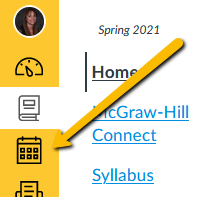  Fabulous books if you are interested, $36.00 total.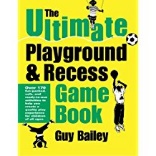 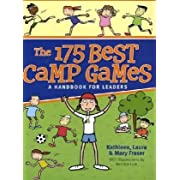 See Calendar and Modules on Canvas for Homework. Home page is your landing page and will have the weeks assignment listed for a quick view of the week Course Calendar.